После семи лет войны христиане Сирии все еще нуждаются в помощи28 марта 2018Сирию продолжает терзать гражданская война, и в самом центре конфликта, которому на данный момент пошел уже восьмой год, находятся христиане. Наши братья и сестры безмерно страдают вместе с остальным местным населением; исламистские повстанческие группировки сделали их своей особой мишенью. 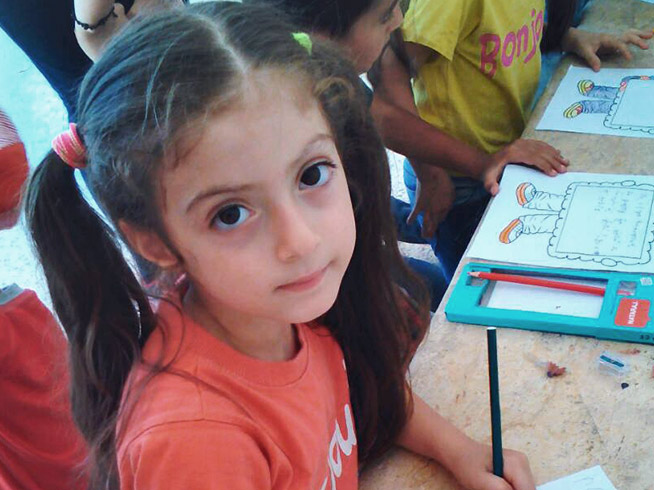 Сотни тысяч верующих бросили свои дома, работу и все свои вещи, спасаясь от верной смерти и ища более безопасное место в других регионах. За прошедший месяц были обстрелы христианских районов, но о них не рассказывают в новостях. Фонд Варнава заботится о примерно двухсот детях из христианских семей в Алеппо, которые лишились отцов в годы этой гражданской войны. Они и их овдовевшие матери получают материальную, психологическую и духовную помощьФонд Варнава поддерживает сирийских христиан все эти семь лет. Но без вашей помощи мы бы не смогли этого делать.Работая через поместные церкви, мы кормим голодающих и находим кров тем, у кого нет крыши над головой. Только за прошедший год мы предоставили еду для 160,000 христиан по всей стране. В осажденном Алеппо мы взяли на попечение 98 христианок, вдов войны, и их детей – все они потеряли мужей на войне, многие умерли как мученики за Христа.В том же городе мы пробурили скважины, водой из которых теперь пользуются 250,000 человек.  Мы предоставляем медицинскую помощь – с годами неутихающего конфликта нужда в этом все больше растет. Мы создали и поддерживаем клинику Св. Луки, в которой работают около 30 сотрудников и в которой можно получить медицинскую помощь всего за 1 доллар с человека.Там, где война уже стихла, мы помогаем христианам восстанавливать дома, магазины и другие их здания, в которых они жили и работали. Переселенцы могут возвращаться и начинать заново строить свою жизнь.  Мы даем возможность христианским студентам продолжать учебу, несмотря на насилие и хаос – это дает им надежду на завтра.Сохраняя веру“14-го марта исполнилось семь лет с момента начала войны в Сирии. Она длится уже дольше, чем Вторая Мировая. За эти 2,555 дней свыше 360,000 иностранных боевиков из 90 стран собрались на моей земле, чтобы воевать с нами, с теми, кто мирно жил здесь. Было убито свыше полумиллиона человек, 7.8 миллиона стали беженцами в других странах и 4.5 миллиона – скитальцами в своей собственной стране … В этот период такой агонии и боли, когда большинство иностранных организаций оставили нас без помощи, Фонд Варнава был единственным, кто пришел и без колебания протянул руку помощи и поддержки нашим христианам и церквям. В течение всех этих семи лет наши нуждающиеся люди в наших церквях получают поддержку. Фонд Варнава встал за нас в проломе, он пришел и разделил нашу боль, стал старшим братом и отцом для большинства церквей  христиан”, -написал Фонду Варнава сирийский пастор доктор Джани Хаддад.Мы так благодарны Богу за всю ту помощь, что была отправлена через Фонд Варнава христианам Сирии за последние семь лет. Но не забывайте о наших братьях и сестрах, они продолжают нуждаться в нашей поддержке и наших молитвах.Раздача высококалорийной пищи 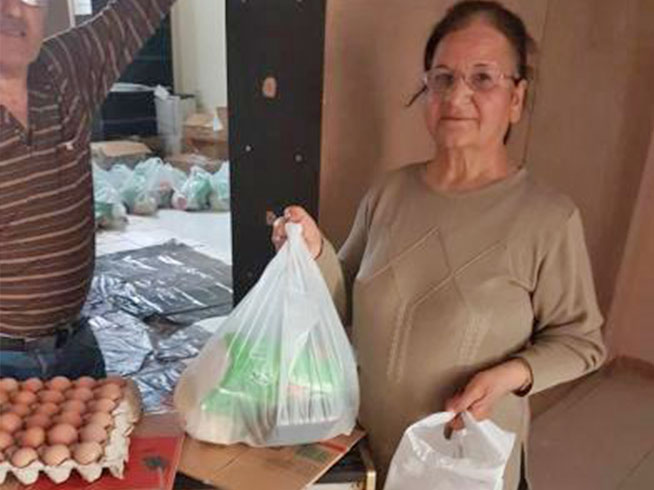 нуждающимся христианам. В 2017 году Фонд Варнава кормил 160,000 христианОбычный продуктовый набор стоит около €29 (2000 руб.).Эти люди до сих пор остаются в своей стране, благодаря этому там еще звучит евангелие. Поддержите их в их нуждах, ваша помощь будет для них большим ободрением!ЖертвуйтеЧтобы поддержать нуждающихся христиан Сирии, жертвуйте в фонд Ближний Восток: Помощь христианам Сирии (код проекта: 00-1032)ПОЖЕРТВОВАТЬ